УКРАЇНА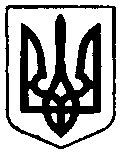 Міністерство освіти і наукиДЕПАРТАМЕНТ освіти, науки, МОЛОДІ ТА СПОРТУ хмельницької обЛАСНОЇ ДЕРЖАВНОЇ АДМІНІСТРАЦІЇХМЕЛЬНИЦЬКИЙ ДЕРЖАВНИЙ ЦЕНТР ЕСТЕТИЧНОГО ВИХОВАННЯ УЧНІВСЬКОЇ МОЛОДІвул.Кам’янецька, .Хмельницький, 29013,тел./факс (0382) 65-43-13, E-mail: xdcevym@i.ua, Код ЄДРПОУ 02549871_____________________________________________________________________________________________________________________12.04.2022 № 58Директорам закладів професійної (професійно-технічної) освіти областіХмельницький державний центр естетичного виховання учнівської молоді інформує, що відповідно до плану роботи Хмельницької обласної ради учнівського самоврядування професійної (професійно-технічної) освіти області, з 12 квітня до 16 травня 2022 року серед здобувачів освіти проводиться волонтерський проєкт Еко-клін на захист природи, який відбувається в рамках Міжнародної ініціативи «Let’s Do it, World» .Акція передбачає організацію волонтерських загонів по прибиранню території навчального закладу, парків, скверів, забрудненої території прилеглої до узбережжя, військових кладовищ, братських та одиноких могил, меморіальних комплексів, скульптурних та архітектурних споруд, тощо.Відзнятий матеріал та фото надсилати до 20 травня 2022 на e-mail ХДЦЕВУМ: xdcevym@i.ua або висвітлювати у соціальній спільноті фейсбук за посиланням https://www.facebook.com/groups/453114775070264, позначивши #Еко_клінUA, де працівниками Центру буде схвалено матеріал для публікації.Директор                                                                                  Тетяна ГРИГОРЧУКМикуляк О.Л. 0967473311